Kauno r. Neveronių gimnazijos skaitovų būrelio neformaliojo švietimo veikla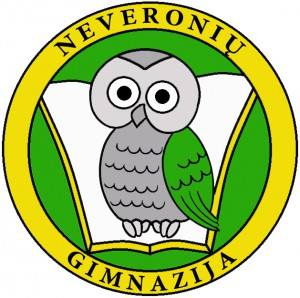 Tikslas:Sudaryti sąlygas vaikų saviraiškai;Lavinti vaikų raiškiojo skaitymo gebėjimus;Ugdyti vaikų domėjimąsi raiškiuoju skaitymu.Tikslinės grupės: 5–8 klasių mokiniai;I–II gimnazijos klasių mokiniai.Būrelio vadovė: Vaiva BalkienėBūrelių veiklos 2019–2020 m. m.       Skaitovų būrelį lankantys mokiniai dalyvavo Mokytojų dienos šventėje (2019-10-04) bei Kalėdiniame labdaros ir paramos koncerte „Sidabrinė snaige“ (2019-12-18).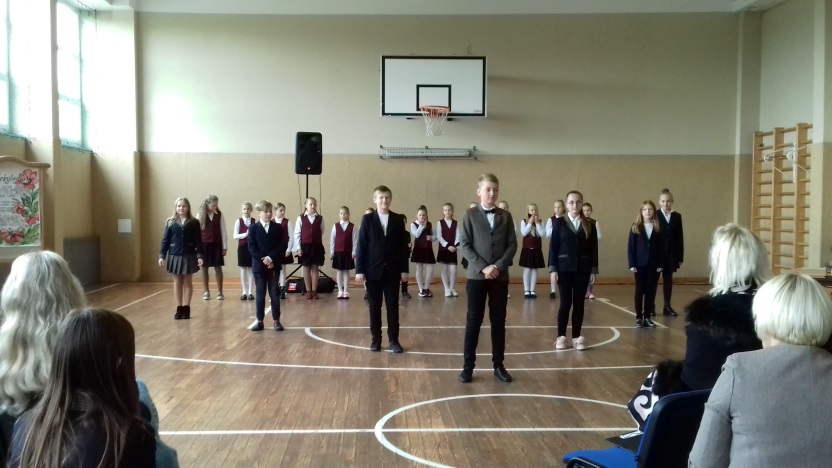 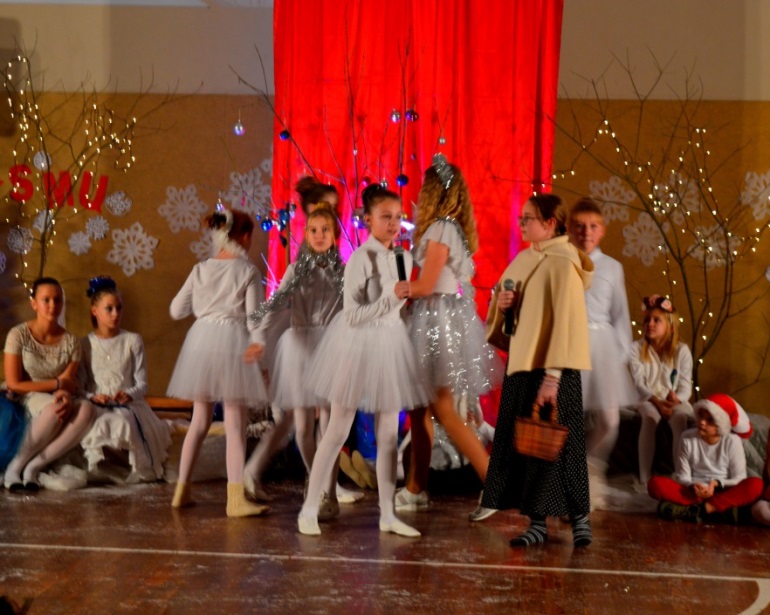 